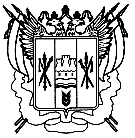 Российская ФедерацияРостовская областьЗаветинский районМуниципальное образование «Савдянское сельское поселение»Администрация Савдянского сельского поселенияПостановление№ 8020.11.2019                                                                                                  х.СавдяОб утверждении Порядка формирования перечня налоговых расходов Савдянского сельского поселения и оценки налоговых расходов Савдянского сельского поселения                В соответствии со статьей 174.3 Бюджетного кодекса РФ, Правительство Ростовской областиПОСТАНОВЛЯЮ:    1. Утвердить Порядок формирования перечня налоговых расходов Савдянского сельского поселения и оценки налоговых расходов Савдянского сельского поселения (приложение).         2. Администрации Савдянского сельского поселения обеспечить утверждение методик оценки эффективности налоговых расходов Савдянского сельского поселения.         3. Постановление Администрации Савдянского сельского поселения от 15.05.2017 № 35 «О Порядке оценки эффективности налоговых льгот установленных в Савдянском сельском поселении» признать утратившим силу.          4. Настоящие постановление вступает в силу со дня его официального обнародования.          5. Контроль за выполнением  постановления оставляю за собойГлава  Администрации Савдянскогосельского поселения                                                                В.В.СитниковПостановление вноситсектор экономики и финансовПриложение к постановлению  Администрации Савдянского сельского поселенияот 20.11.2019 № 80Порядок
формирования перечня налоговых расходов Савдянского сельского поселения и оценки налоговых расходов Савдянского сельского поселенияI. Общие положения        1.1. Настоящий Порядок определяет процедуру формирования перечня налоговых расходов Савдянского сельского поселения и оценки налоговых расходов Савдянского сельского поселения (далее - налоговые расходы).        1.2. Понятия, используемые в настоящем Порядке:«куратор налогового расхода» - орган местного самоуправления, ответственный в соответствии с полномочиями, установленными нормативными правовыми актами Савдянского сельского поселения, за достижение соответствующих налоговому расходу целей муниципальной программы Савдянского сельского поселения  и (или) целей социально-экономического развития Савдянского сельского поселения, не относящихся к муниципальным программам Савдянского сельского поселения;«нормативные характеристики налоговых расходов Савдянского сельского поселения» - сведения о положениях нормативных правовых актов Савдянского сельского поселения, которыми предусматриваются налоговые льготы, освобождения и иные преференции по налогам, сборам, (далее - льготы), наименованиях налогов, по которым установлены льготы, категориях плательщиков, для которых предусмотрены льготы, а также иные характеристики, предусмотренные нормативными правовыми актами Савдянского сельского поселения«оценка налоговых расходов Савдянского сельского поселения» - комплекс мероприятий по оценке объемов налоговых расходов Савдянского сельского поселения, обусловленных льготами, предоставленными плательщикам, а также по оценке эффективности налоговых расходов Савдянского сельского поселения; «оценка объемов налоговых расходов Савдянского сельского поселения» - определение объемов выпадающих доходов бюджета Савдянского сельского поселения Заветинского района, обусловленных льготами, предоставленными плательщикам;            «оценка эффективности налоговых расходов Савдянского сельского поселения» - комплекс мероприятий, позволяющих сделать вывод о целесообразности и результативности предоставления плательщикам льгот исходя из целевых характеристик налоговых расходов Савдянского сельского поселения;           «паспорт налогового расхода Савдянского сельского поселения» - документ, содержащий сведения о нормативных, фискальных и целевых характеристиках налогового расхода, составляемый куратором налогового расхода;            «перечень налоговых расходов Савдянского сельского поселения» - документ, содержащий сведения о распределении налоговых расходов поселения в соответствии с целями муниципальных программ Савдянского сельского поселения, структурных элементов муниципальных программ  Савдянского сельского  поселения и (или) целями социально-экономического развития Савдянского сельского поселения, не относящимися к муниципальным программам Савдянского сельского поселения, а также о кураторах налоговых расходов;           «плательщики» - плательщики налогов;           «социальные налоговые расходы Савдянского сельского поселения» - целевая категория налоговых расходов Савдянского сельского поселения, обусловленных необходимостью обеспечения социальной защиты (поддержки) населения;            «стимулирующие налоговые расходы Савдянского сельского поселения» - целевая категория налоговых расходов, предполагающих стимулирование экономической активности субъектов предпринимательской деятельности и последующее увеличение доходов бюджета Савдянского сельского поселения Заветинского района;             «технические налоговые расходы Савдянского сельского поселения» - целевая категория налоговых расходов, предполагающих уменьшение расходов плательщиков, воспользовавшихся льготами, финансовое обеспечение которых осуществляется в полном объеме или частично за счет бюджета Савдянского сельского поселения Заветинского района;              «фискальные характеристики налоговых расходов Савдянского сельского поселения» - сведения об объеме льгот, предоставленных плательщикам, о численности получателей льгот, об объеме налогов, сборов, задекларированных ими для уплаты в бюджет Савдянского сельского поселения Заветинского района;               «целевые характеристики налоговых расходов Савдянского сельского поселения» - сведения о целях предоставления, показателях (индикаторах) достижения целей предоставления льготы, а также иные характеристики, предусмотренные нормативными правовыми актами Савдянского сельского поселения.    1.3. Отнесение налоговых расходов Савдянского сельского поселения 
к муниципальным программам Савдянского сельского поселения осуществляется исходя из целей муниципальных программ Савдянского сельского поселения, структурных элементов муниципальных программ Савдянского сельского поселения и (или) целей социально-экономического развития Савдянского сельского поселения, не относящихся 
к муниципальным программам Савдянского сельского поселения.              1.4. В целях оценки налоговых расходов Савдянского сельского поселения сектор экономики и финансов Администрации Савдянского сельского поселения:              а) формирует перечень налоговых расходов Савдянского сельского поселения содержащий информацию, предусмотренную приложением № 1 к настоящему Порядку;              б) обеспечивает сбор и формирование информации о нормативных, целевых и фискальных характеристиках налоговых расходов Савдянского сельского поселения, необходимой для проведения их оценки, в том числе формирует оценку объемов налоговых расходов  Савдянского сельского поселения за отчетный финансовый год, а также оценку объемов налоговых расходов Савдянского сельского  поселения на текущий финансовый год, очередной финансовый год и плановый период;               в) осуществляет обобщение результатов оценки эффективности налоговых расходов Савдянского сельского поселения, проводимой кураторами налоговых расходов;    1.5. В целях оценки налоговых расходов Савдянского сельского поселения кураторы налоговых расходов:формируют паспорта налоговых расходов Савдянского сельского поселения, содержащие информацию, предусмотренную приложением № 2 к настоящему Порядку;осуществляют оценку эффективности налоговых расходов Савдянского сельского поселения.II. Порядок формирования перечня налоговых расходов Савдянского сельского поселения              2.1. Проект перечня налоговых расходов Савдянского сельского поселения на очередной финансовый год и плановый период  формируется сектором экономики и финансов Администрации  Савдянского сельского поселения - до 10 апреля и направляется на согласование ответственным исполнителям муниципальных программ Савдянского сельского поселения, которые предлагается определить в качестве кураторов налоговых расходов.    2.2.  Кураторы налоговых расходов до 1 мая рассматривают проект перечня налоговых расходов Савдянского сельского поселения на предмет предлагаемого распределения налоговых расходов Савдянского сельского поселения в соответствии с целями государственных программ Савдянского сельского поселения, структурных элементов муниципальных программ Савдянского сельского поселения и (или) целями социально-экономического развития Савдянского сельского поселения, не относящимися к муниципальным программам Савдянского сельского поселения.              Согласование проекта перечня налоговых расходов в части позиций, изложенных идентично позициям перечня налоговых расходов поселения на текущий финансовый год и плановый период, не требуется, за исключением случаев внесения изменений в перечень муниципальных программ поселения, структурные элементы муниципальных программ поселения и (или) случаев изменения полномочий органов и организаций, указанных в пункте 6 настоящих Правил.                2.3. Перечень налоговых расходов Савдянского сельского поселения размещается на официальном сайте Савдянского сельского поселения в информационно-телекоммуникационной сети «Интернет».                 2.4. В случае внесения в текущем финансовом году изменений в перечень муниципальных программ поселения, структурные элементы муниципальных программ поселения и (или) в случае изменения полномочий органов и организаций, указанных в пункте 6 настоящих Правил, в связи с которыми возникает необходимость внесения изменений в перечень налоговых расходов, кураторы налоговых расходов не позднее 10 рабочих дней со дня внесения соответствующих изменений направляют в сектор экономики и финансов Администрации поселения соответствующую информацию для уточнения перечня налоговых расходов Савдянского сельского поселения.                  2.5. Перечень налоговых расходов с внесенными в него изменениями формируется до 1 октября текущего финансового года (в случае уточнения структурных элементов муниципальных программ поселения в рамках формирования проекта решения о бюджете на очередной финансовый год и плановый период) и до 15 декабря текущего финансового года (в случае уточнения структурных элементов муниципальных программ поселения в рамках рассмотрения и утверждения проекта решения о бюджете на очередной финансовый год и плановый период).III. Порядок оценки налоговых расходов Савдянского сельского поселения и обобщения результатов оценки эффективности налоговых расходов Савдянского сельского поселения                 3.1. Оценка эффективности налоговых расходов осуществляется кураторами налоговых расходов и включает:                а) оценку целесообразности налоговых расходов Савдянского сельского поселения;                б) оценку результативности налоговых расходов Савдянского сельского поселения.                 3.2. Критериями целесообразности налоговых расходов Савдянского сельского поселения являются:                 а) соответствие налоговых расходов Савдянского сельского поселения целям муниципальных программ поселения, структурных элементов муниципальных программ поселения и (или) целям социально-экономической политики поселения, не относящимся к муниципальным программам поселения;                 б) востребованность плательщиками предоставленных льгот, которая характеризуется соотношением численности плательщиков, воспользовавшихся правом на льготы, и общей численности плательщиков, за 5-летний период.                3.3. В случае несоответствия налоговых расходов Савдянского сельского поселения хотя бы одному из критериев, указанных в пункте 3.3 настоящего раздела, куратору налогового расхода надлежит представить в сектор экономики и финансов  Администрации Савдянского сельского поселения предложения о сохранении (уточнении, отмене) льгот для плательщиков.                3.4. В качестве критерия результативности налогового расхода Савдянского сельского поселения определяется как минимум один показатель (индикатор) достижения целей муниципальной программы Савдянского сельского  поселения и (или) целей социально-экономического развития Савдянского сельского поселения, не относящихся к муниципальным программам поселения, либо иной показатель (индикатор), на значение которого оказывают влияние налоговые расходы Савдянского сельского поселения.                                                                                                                      Оценке подлежит вклад предусмотренных для плательщиков льгот в изменение значения показателя (индикатора) достижения целей муниципальной программы Савдянского сельского поселения и (или) целей социально-экономического развития Савдянского сельского поселения, не относящихся к муниципальным программам поселения, который рассчитывается как разница между значением указанного показателя (индикатора) с учетом льгот и значением указанного показателя (индикатора) без учета льгот.               3.5. Оценка результативности налоговых расходов Савдянского сельского поселения включает оценку бюджетной эффективности налоговых расходов.                3.6. В целях проведения оценки бюджетной эффективности налоговых расходов Савдянского сельского поселения осуществляется сравнительный анализ результативности предоставления льгот и результативности применения альтернативных механизмов достижения целей муниципальной программы Савдянского сельского поселения и (или) целей социально-экономического  развития Савдянского сельского поселения, не относящихся к муниципальным программам Савдянского сельского  поселения, а также оценка совокупного бюджетного эффекта (самоокупаемости) стимулирующих налоговых расходов Савдянского сельского поселения.                  3.7. Сравнительный анализ включает сравнение объемов расходов бюджета поселения в случае применения альтернативных механизмов достижения целей муниципальной программы поселения и (или) целей социально-экономического развития Савдянского сельского поселения, не относящихся к муниципальным программам поселения, и объемов предоставленных льгот (расчет прироста показателя (индикатора) достижения целей муниципальной программы поселения и (или) целей социально-экономического развития Савдянского сельского поселения, не относящихся к муниципальным программам поселения, на 1 рубль налоговых расходов и на 1 рубль расходов бюджета поселения для достижения того же показателя (индикатора) в случае применения альтернативных механизмов).                  В качестве альтернативных механизмов достижения целей муниципальной программы Савдянского сельского поселения и (или) целей социально-экономической политики поселения, не относящихся к муниципальным программам поселения, могут учитываться в том числе:                  а) предоставление муниципальных гарантий поселения по обязательствам плательщиков, имеющих право на льготы;                  б) совершенствование нормативного регулирования и (или) порядка осуществления контрольно-надзорных функций в сфере деятельности плательщиков, имеющих право на льготы;                 в) субсидии или иные формы непосредственной финансовой поддержки плательщиков, имеющих право на льготы, за счет средств  бюджета Савдянского сельского поселения Заветинского района;     3.8. В целях оценки бюджетной эффективности стимулирующих налоговых расходов Савдянского сельского поселения, обусловленных льготами, по налогу на имущество физических лиц и земельному налогу наряду 
со сравнительным анализом, указанным в пункте 3.7 настоящего раздела, учитываются результаты оценки совокупного бюджетного эффекта (самоокупаемости) указанных налоговых расходов Савдянского сельского поселения 
в соответствии с пунктом 3.9 настоящего раздела. Показатель оценки совокупного бюджетного эффекта (самоокупаемости) является одним 
из критериев для определения результативности налоговых расходов Савдянского сельского поселения и рассчитывается сектором экономики и финансов Администрации Савдянского сельского поселения.Оценка совокупного бюджетного эффекта (самоокупаемости) стимулирующих налоговых расходов Савдянского сельского поселения определяется отдельно по каждому налоговому расходу Савдянского сельского поселения. В случае, если для отдельных категорий плательщиков, имеющих право на льготы, предоставлены льготы по нескольким видам налогов, оценка совокупного бюджетного эффекта (самоокупаемости) налоговых расходов Савдянского сельского поселения определяется в целом по указанной категории плательщиков.              3.9. Оценка совокупного бюджетного эффекта (самоокупаемости) стимулирующих налоговых расходов Савдянского сельского поселения определяется за период с начала действия для плательщиков соответствующих льгот или за 5 отчетных лет, а в случае, если указанные льготы действуют более 6 лет, - на дату проведения оценки эффективности налоговых расходов (E) по следующей формуле:,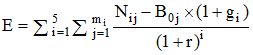 где:i - порядковый номер года, имеющий значение от 1 до 5;mi - количество плательщиков, воспользовавшихся льготой в i-м году;j - порядковый номер плательщика, имеющий значение от 1 до m;Nij - объем налогов, сборов, задекларированных для уплаты в бюджет поселения j-м плательщиком в i-м году.      При определении объема налогов, задекларированных для уплаты 
в бюджет Савдянского сельского поселения плательщиками, учитываются начисления по налогу на имущество физических лиц, земельному налогу, транспортному налогу.                  В случае если на дату проведения оценки совокупного бюджетного эффекта (самоокупаемости) стимулирующих налоговых расходов для плательщиков, имеющих право на льготы, льготы действуют менее 6 лет, объемы налогов, сборов, подлежащих уплате в бюджет  Савдянского сельского поселения Запветинского района, оцениваются (прогнозируются) по данным кураторов налоговых расходов и финансового органа Администрации поселения;B0j - базовый объем налогов, сборов, задекларированных для уплаты в бюджет Савдянского сельского поселения Заветинского района j-м плательщиком в базовом году;gi - номинальный темп прироста доходов бюджета поселения в i-м году по отношению к базовому году.r - расчетная стоимость среднесрочных рыночных заимствований поселения, принимаемая на уровне 7,5 процента.    3.10. Базовый объем налогов, сборов, задекларированных для уплаты в бюджет поселения j-м плательщиком в базовом году (Boj  ), рассчитывается по формуле:, где: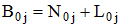 N0j - объем налогов, сборов, задекларированных для уплаты в бюджет Савдянского сельского поселения Заветинского района j-м плательщиком в базовом году;L0j - объем льгот, предоставленных j-му плательщику в базовом году.Под базовым годом в настоящем Порядке понимается год, предшествующий году начала получения j-м плательщиком льготы, либо 6-й год, предшествующий отчетному году, если льготы предоставляются плательщику более 6 лет.                  3.11. По итогам оценки эффективности налогового расхода куратор налогового расхода формулирует выводы о достижении целевых характеристик налогового расхода, о вкладе налогового расхода в достижение целей муниципальной программы поселения и (или) целей социально-экономического развития Савдянского сельского поселения, не относящихся к муниципальным программам поселения, а также о наличии или об отсутствии более результативных (менее затратных для бюджета поселения) альтернативных механизмов достижения целей муниципальной программы поселения и (или) целей социально-экономического развития Савдянского сельского поселения, не относящихся к муниципальным программам поселения.                 Паспорта налоговых расходов Савдянского сельского поселения, результаты оценки эффективности налоговых расходов, рекомендации по результатам указанной оценки, о необходимости сохранения (уточнения, отмены) предоставленных плательщикам льгот, направляются кураторами налоговых расходов ежегодно, до 1 августа.                 3.12. Сектор экономики и финансов Администрации Савдянского сельского поселения обобщает результаты оценки налоговых расходов и предоставляет на рассмотрение главе Администрации Савдянского сельского поселения до 1 сентября.Результаты рассмотрения оценки налоговых расходов учитываются при формировании основных направлений бюджетной, налоговой политики Савдянского сельского поселения, а также при проведении оценки эффективности реализации муниципальных программ поселения.Приложение № 1
к Порядку формирования
перечня налоговых расходов
Савдянского сельского поселения
и оценки налоговых расходов
Савдянского сельского поселенияПереченьналоговых расходов Савдянского сельского поселения, обусловленных налоговыми льготами, освобождениямии иными преференциями по налогам, предусмотренными в качестве мер поддержкив соответствии с целями муниципальных программ Савдянского сельского поселенияПриложение № 2
к  Порядку формирования
перечня налоговых расходов
Савдянского сельского поселения
и оценки налоговых расходов
Савдянского сельского поселенияПеречень
информации, включаемой в паспорт налогового расхода Савдянского сельского поселения№п/пКраткое наименованиеналогового расходаСавдянского сельского поселенияПолное наименование налогового расхода Савдянского сельского поселенияРеквизиты нормативного правового акта Савдянского сельского поселения, устанавливающего налоговый расходНаименование категории плательщиков налогов, для которых предусмотрены налоговые льготы, освобождения и иные преференцииЦелевая категория налогового расхода Савдянского сельского поселенияНаименование муниципальной программы Савдянского сельского поселения, предусматривающей налоговые расходыНаименование подпрограммы муниципальной программы Савдянского сельского поселения, предусматривающей налоговые расходыНаименование структурного элемента подпрограммы  муниципальной программы Савдянского сельского поселения, предусматривающей налоговые расходыНаименование куратора налогового расхода123456789101.2.Предоставляемая информацияПредоставляемая информацияПредоставляемая информацияИсточник данныхИсточник данныхI. Нормативные характеристики налогового расхода I. Нормативные характеристики налогового расхода I. Нормативные характеристики налогового расхода I. Нормативные характеристики налогового расхода I. Нормативные характеристики налогового расхода 1.1.Наименования налогов, сборов, по которым предусматриваются налоговые льготы, освобождения и иные преференцииперечень налоговых расходов Савдянского сельского поселенияперечень налоговых расходов Савдянского сельского поселения1.2.Нормативные правовые акты, которыми предусматриваются налоговые льготы, освобождения и иные преференции по налогам, сборамперечень налоговых расходов Савдянского сельского поселенияперечень налоговых расходов Савдянского сельского поселения1.3.Категории плательщиков налогов, сборов, для которых предусмотрены налоговые льготы, освобождения и иные преференцииперечень налоговых расходов Савдянского сельского поселенияперечень налоговых расходов Савдянского сельского поселения1.4.Условия предоставления налоговых льгот, освобождений и иных преференций куратор налогового расхода куратор налогового расхода 1.5.Целевая категория плательщиков налогов, для которых предусмотрены налоговые льготы, освобождения и иные преференциикуратор налогового расхода куратор налогового расхода 1.6.Даты вступления в силу нормативных правовых актов, устанавливающих налоговые льготы, освобождения и иные преференции куратор налогового расхода куратор налогового расхода 1.7.Даты вступления в силу нормативных правовых актов, отменяющих налоговые льготы, освобождения и иные преференции куратор налогового расхода куратор налогового расхода II. Целевые характеристики налогового расхода II. Целевые характеристики налогового расхода II. Целевые характеристики налогового расхода II. Целевые характеристики налогового расхода II. Целевые характеристики налогового расхода 2.1.Целевая категория налоговых расходов  Савдянского сельского поселениякуратор налогового расходакуратор налогового расхода2.2Цели предоставления налоговых льгот, освобождений и иных преференций куратор налогового расходакуратор налогового расхода2.3.Наименования муниципальных программ поселения, наименования нормативных правовых актов, определяющих цели социально-экономического  развития Савдянского сельского поселения, не относящиеся к муниципальным программам поселения, в целях реализации, которых предоставляются налоговые льготы, освобождения и иные преференции перечень налоговых расходов Савдянского сельского поселенияи данные куратора налогового расходаперечень налоговых расходов Савдянского сельского поселенияи данные куратора налогового расхода2.4.Наименования структурных элементов муниципальных программ Савдянского сельского поселения, в целях реализации, которых предоставляются налоговые льготы, освобождения и иные преференции перечень налоговых расходов Савдянского сельского поселенияперечень налоговых расходов Савдянского сельского поселения2.5.Показатели (индикаторы) достижения целей муниципальных программ  Савдянского сельского поселения и (или) целей социально-экономического развития поселения, не относящихся к муниципальным программам поселения, в связи с предоставлением налоговых льгот, освобождений и иных преференций куратор налогового расходакуратор налогового расхода2.6.Значения показателей (индикаторов) достижения целей муниципальных программ Савдянского сельского  поселения и (или) целей социально-экономического развития поселения, не относящихся к муниципальным программам поселения, в связи с предоставлением налоговых льгот, освобождений и иных преференций куратор налогового расходакуратор налогового расхода2.7.Прогнозные (оценочные) значения показателей (индикаторов) достижения целей муниципальных программ поселения и (или) целей социально-экономического развития Савдянского сельского поселения, не относящихся к муниципальным программам поселения, в связи с предоставлением налоговых льгот, освобождений и иных преференций куратор налогового расходакуратор налогового расходаIII. Фискальные характеристики налогового расхода III. Фискальные характеристики налогового расхода III. Фискальные характеристики налогового расхода III. Фискальные характеристики налогового расхода III. Фискальные характеристики налогового расхода 3.1Объем налоговых льгот, освобождений и иных преференций, предоставленных для плательщиков налогов, в соответствии с налоговым законодательством Ростовской области за отчетный год и за год, предшествующий отчетному году (тыс. рублей)информация Управления Федеральной налоговой службы по Ростовской областиинформация Управления Федеральной налоговой службы по Ростовской области3.2.Оценка объема предоставленных налоговых льгот, освобождений и иных преференций для плательщиков налогов на текущий финансовый год, очередной финансовый год и плановый период (тыс. рублей)информация министерства финансов Ростовской областиинформация министерства финансов Ростовской области3.3Численность плательщиков налогов, воспользовавшихся налоговыми льготами, освобождениями и иными преференциями, установленными решением Собрания депутатов Савдянского сельского поселения (единиц)информация Управления Федеральной налоговой службы по Ростовской областиинформация Управления Федеральной налоговой службы по Ростовской области3.4.Базовый объем налогов, сборов, задекларированный для уплаты в бюджет Савдянского сельского поселения плательщиками налогов, имеющими право на налоговые льготы, освобождения и иные преференции, установленные  решением Собрания депутатов Савдянского сельского поселения (тыс. рублей)информация Управления Федеральной налоговой службы по Ростовской областиинформация Управления Федеральной налоговой службы по Ростовской области3.5.Объем налогов, сборов, задекларированный для уплаты в бюджет Савдянского сельского  поселения Заветинского района плательщиками налогов, имеющими право на налоговые льготы, освобождения и иные преференции, за 6 лет, предшествующих отчетному финансовому году (тыс. рублей)информация Управления Федеральной налоговой службы по Ростовской областиинформация Управления Федеральной налоговой службы по Ростовской области